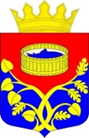                                                  Ленинградская область                                         Лужский муниципальный район                      Совет депутатов Лужского муниципального района                                                       четвертого созыва                                                          РЕШЕНИЕот 14 декабря  2023 года    № 233Об утверждении  расчета арендной платыза объекты газоснабжения, находящиесяв собственности муниципального образованияЛужский муниципальный район Ленинградской области	Руководствуясь Гражданским кодексом Российской Федерации,  Федеральным законом от 06.10.2003 № 131-ФЗ «Об общих принципах организации местного самоуправления в Российской Федерации», Уставом Лужского муниципального района Ленинградской области»», совет депутатов Лужского муниципального района Р Е Ш И Л:Утвердить расчет арендной платы за объекты газоснабжения, находящиеся в собственности  муниципального образования Лужский муниципальный район Ленинградской области, завершенные строительством до 2014 года (включительно) и используемые для газоснабжения и теплоснабжения объектов социальной направленности, согласно приложения.Контроль за исполнением решения возложить на  постоянную депутатскую комиссию по комплексному социально-экономическому развитию района, вопросам законности и правопорядка. Глава Лужского муниципального района, исполняющий полномочия председателя совета депутатов                                                                                А.В. Иванов                                                              УТВЕРЖДЕНрешением  Совета депутатовЛужского муниципального районаЛенинградской областиот 14 декабря  2023 года № 233  (Приложение)                                 Расчет арендной платы за объекты газоснабжения,             находящиеся в собственности муниципального образования                  Лужский муниципальный район Ленинградской области,               завершенные строительством до 2014 года (включительно)                    и используемые для газоснабжения и теплоснабжения                                объектов социальной направленностиФормула расчета арендной платы за объекты газоснабжения:Аг = Д х С х 12,где:Аг – годовая арендная плата за пользование объектами газоснабжения, в рублях (без НДС);Д – протяженность объекта газоснабжения, в метрах;С – стоимость аренды объекта газоснабжения, в рублях за 1 км в месяц (устанавливается комитетом по тарифам и ценовой политике Ленинградской области) 